BIOLOGIJA 9Na spletni strani preberi od strani 8-68https://sc-s.si/joomla/images/2-3-4-1-REK-Kraljest.-%C5%BEival.-GR.pdfPoglej posnetekhttps://www.youtube.com/watch?v=mRidGna-V4ENAPISALA SEM TI POVZETEK, LAHKO GA NATISNEŠ IN SPRAVIŠ, LAHKO PA GA TUDI PREPIŠEŠ.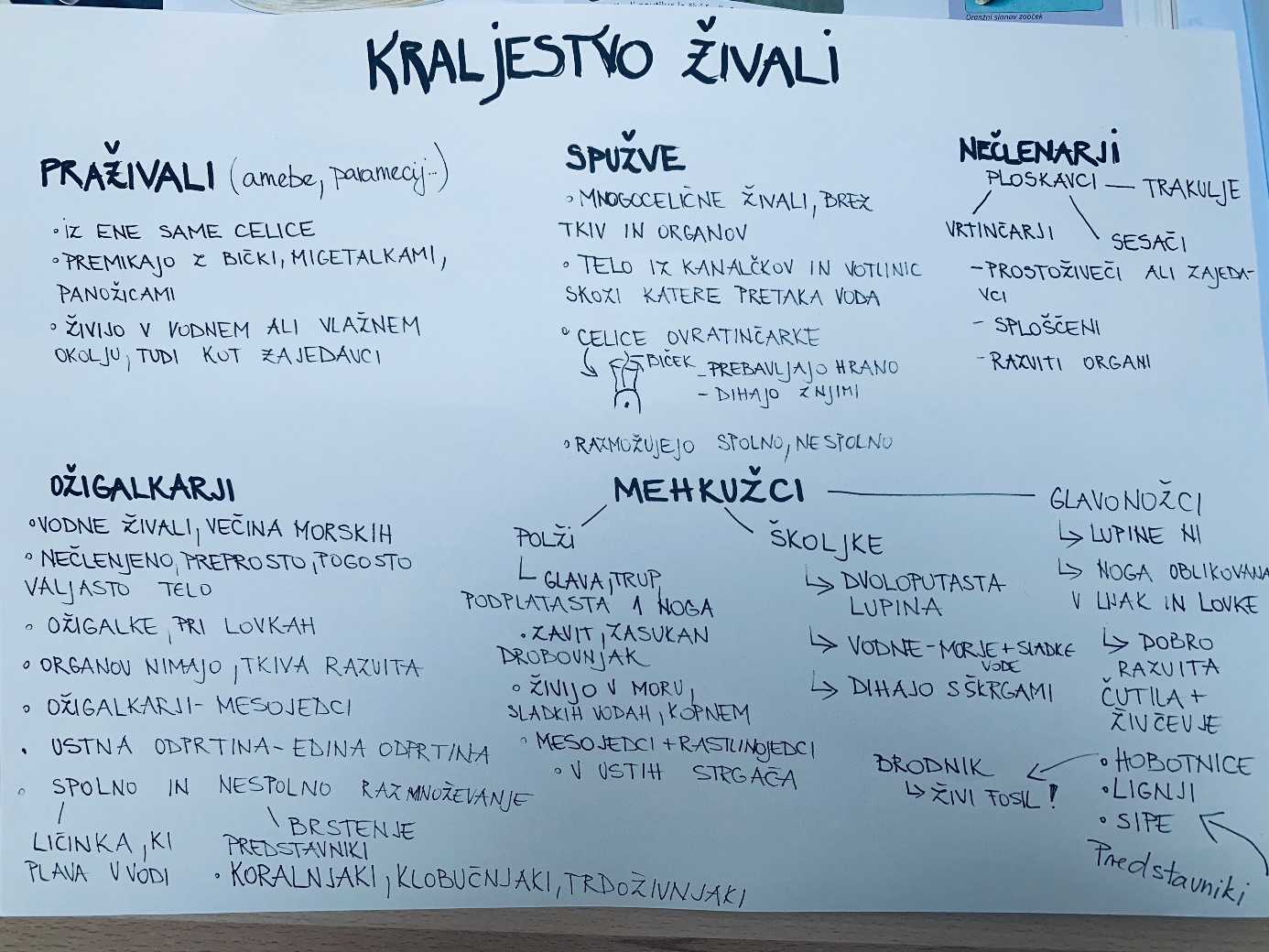 